УСТРОЙСТВА ПОЛУЧЕНИЯ НИЗКО-ТЕМПЕРАТУРНОЙ ПЛАЗМЫСадиков Л.Д., Ахатов М.Ф.Казанский национальный исследовательский технический университет им.А.Н.Туполева - КАИ Россия, 420111, Казань, ул.К.Маркса, 10,Ahatov.81@yandex.ruРазвитие техники ставит перед физикой задачу исследования процессов с большими концентрациями энергии, высокими давлениями и температурами. Электрический разряд в жидкости является одним из таких процессов. В результате быстрого выделения энергии конденсатора в канале разряда возникают высокая температура и давление [1]. Предположительно электронная температура на порядок превышает температуру тяжёлых частиц. Эти качества электрических разрядов в жидкостях широко используются при разработках новых технологических процессов обработки различных материалов и при создании новых средств преобразования энергии.Известны способы и устройства для получения самостоятельного тлеющего разряда при атмосферном давлении между металлическими электродами [2]. Недостатком этих устройств является сложность их создания. Известно также устройство для получения самостоятельного тлеющего разряда между электролитическим катодом и металлическим анодом . Недостатком этого способа является то, что низкая устойчивость тлеющего разряда с контрагированным пятном на поверхности анода и распределенными пятнами на электролитическом катоде. В связи с этим ограничено практическое применение. Устройство для получения многоканального разряд между струйным электролитическим катодом и твердым анодам при атмосферном давлении создан впервые, что расширяет его практическое применение.Устройство для получения  разряда между струйным электролитическим катодом и металлическим анодом представлено на рисунке 1. Она содержат верхнюю электролитическую ячейку 1, в качестве которого служит разделительная воронка сделанная из стекла, и которая имеет вентиль 2 при помощи которого регулируется расход электролита 6. Вентиль 2 соединен с медной полой трубкой-катодом 3 к которому подведен отрицательный полюс от высоковольтного источника питания. На расстоянии от поверхности диэлектрического сопла находится металлический анод (обрабатываемое тело) 4, где  lc  общая длина струи. Электролит стекает на нижнюю электролитическую  ячейку 5. 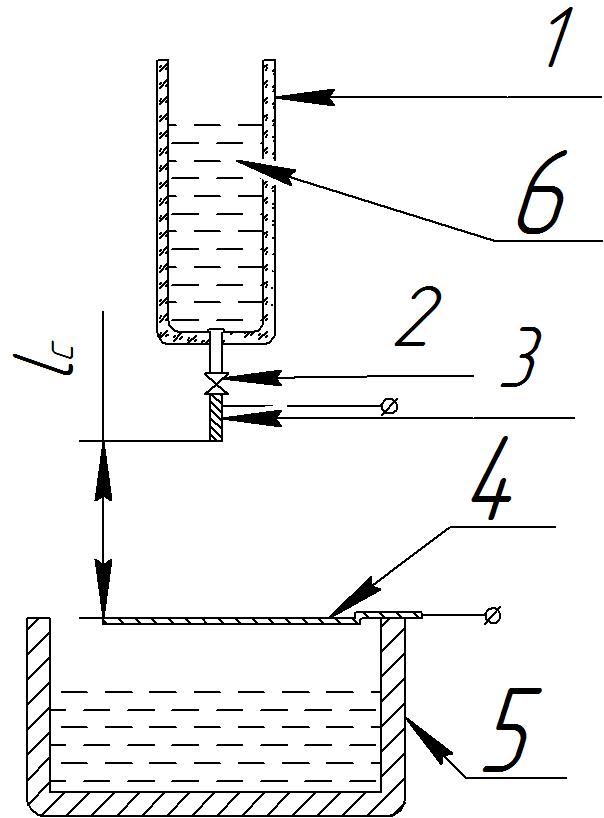 Рис. 1 Устройства для получения разряда между струйным электролитическим катодом и металлическим анодам при атмосферном давлении.ЛИТЕРАТУРА[1] К.А.Наугольных, Н.А.Рой Электрические разряды в воде. / К.А.Наугольных, Н.А.Рой // Москва: Изд-во «Наука», 1971.С.155[2] Д.И. Словецкий, С.Д. Терентьев Электрический разряд в электролитах  - источник неравновесной плазмы при атмосферном давлении. / Д.И. Словецкий, С.Д. Терентьев // Институт нефтехимического синтеза им. А.В.Топчиева РАН, Москва